给考生的温馨提示欢迎各位考生参加枣庄学院2022年公开招聘工作人员初级岗考试。为方便应聘人员顺利参加考试，现就有关事项提示如下：1.《枣庄学院2022年公开招聘初级岗位工作人员（第一批）考试公告》已在枣庄学院人事处官网发布，请详细阅读并遵照执行，并按要求做好疫情防控。2.请入返枣考生提前三天务必在疫情防控入返枣人员报备平台自主申报。申报时入返枣类型选择5-驻枣院校；所在院校选择370418998970-枣庄院校枣庄学院；详细地址选择枣庄院校枣庄学院人事处。3.考试期间请自觉服从考试工作人员的引导。4.为确保考点交通畅通，请广大考生和送考人员考试期间不在门口聚集、扎堆，自觉维护交通秩序，服从和配合相关工作人员的疏导和指挥，考试结束后严禁在校园内逗留。5.请各位考生诚信应考，严格遵守考试纪律，严禁抄录、复制、传播试题内容。对违反者，将视情节按《事业单位公开招聘违纪违规行为处理办法》有关规定处理。6.如有其他问题请提前联系考务组（联系方式：0632-3785936），考务组将竭诚为您服务。特别提示:学校暂定于7月12至7月13日进行面试，鉴于目前防疫要求，请考生笔试结束后暂勿离开枣庄，考务组将尽快发布笔试成绩，请待笔试成绩公布。面试公告稍后在枣庄学院人事处网站发布。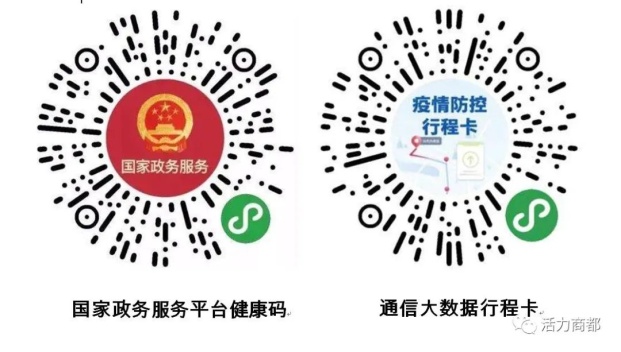 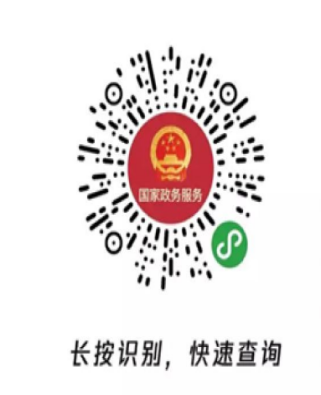 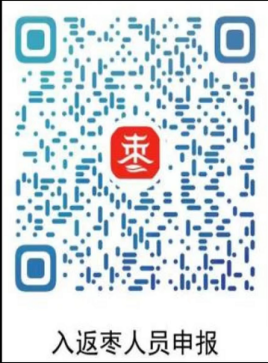 